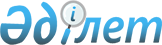 Об утверждении критериев оценки степени рисков в сфере частного предпринимательства в области санитарно-эпидемиологического благополучия населения
					
			Утративший силу
			
			
		
					Совместный приказ Министра здравоохранения Республики Казахстан от 31 января 2011 года № 59 и Министра экономического развития и торговли Республики Казахстан от 25 февраля 2011 года № 45. Зарегистрирован в Министерстве юстиции Республики Казахстан 28 марта 2011 года № 6841. Утратил силу совместным приказом Министра здравоохранения Республики Казахстан от 3 сентября 2012 года № 602 и Министра экономического развития и торговли Республики Казахстан от 21 сентября 2012 года № 272      Сноска. Утратил силу совместным приказом Министра здравоохранения РК от 03.09.2012 № 602 и Министра экономического развития и торговли РК от 21.09.2012 № 272 (вводится в действие по истечении десяти календарных дней после дня его первого официального опубликования).      Примечание РЦПИ!

      Порядок введения в действие приказа см. п. 6.

      В соответствии с пунктом 5 статьи 19 Кодекса Республики Казахстан от 18 сентября 2009 года "О здоровье народа и системе здравоохранения", пунктом 4 статьи 13 Закона Республики Казахстан от 6 января 2011 года "О государственном контроле и надзоре в Республике Казахстан" ПРИКАЗЫВАЕМ:



      1. Утвердить прилагаемые Критерии оценки степени рисков в сфере частного предпринимательства в области санитарно-эпидемиологического благополучия населения.



      2. Комитету государственного санитарно-эпидемиологического надзора Министерства здравоохранения Республики Казахстан направить настоящий совместный приказ на государственную регистрацию в Министерство юстиции Республики Казахстан.



      3. Департаменту юридической службы Министерства здравоохранения Республики Казахстан:



      1) направить настоящий совместный приказ на официальное опубликование после его государственной регистрации;



      2) обеспечить опубликование настоящего совместного приказа на официальном интернет-ресурсе Министерства здравоохранения Республики Казахстан.



      4. Признать утратившим силу совместный приказ и.о. Министра здравоохранения Республики Казахстан от 5 февраля 2010 года № 72 и Министра экономики и бюджетного планирования Республики Казахстан от 8 февраля 2010 года № 35 "Об утверждении критериев оценки степени рисков в сфере санитарно-эпидемиологического благополучия населения", (зарегистрированный в Реестре государственной регистрации нормативных правовых актов за № 6063, опубликованный в газете "Юридическая газета" от 13 мая 2010 г. № 67 (1863)).



      5. Контроль за исполнением настоящего совместного приказа возложить на вице-министра здравоохранения Республики Казахстан Байжунусова Э.А.



      6. Настоящий совместный приказ вводится в действие по истечении десяти календарных дней после дня его первого официального опубликования.      Министр                         Министр экономического

  здравоохранения                      развития и торговли

Республики Казахстан                  Республики Казахстан

_____________ С. Каирбекова          ____________ Ж. АйтжановаУтверждены совместным приказом

Министра здравоохранения      

Республики Казахстан          

от 31 января 2011 года № 59   

и Министра экономического     

развития и торговли           

Республики Казахстан          

от 25 февраля 2011 года № 45   

Критерии оценки степени рисков в сфере частного

предпринимательства в области санитарно-эпидемиологического

благополучия населения 

1. Общие положения

      1. Настоящие Критерии оценки степени рисков в сфере частного предпринимательства в области санитарно-эпидемиологического благополучия населения (далее – Критерии) разработаны для государственных органов санитарно-эпидемиологической службы, имеющих право на проведение оценки риска для определения критериев оценки степени рисков, с целью отнесения к группам риска объектов государственного санитарно-эпидемиологического надзора (далее – объекты) и осуществления плановых проверок.



      2. В Критериях использованы следующие понятия:



      1) риск в области санитарно-эпидемиологического благополучия населения – вероятность причинения вреда здоровью человека с учетом степени тяжести его последствий;



      2) критерии оценки степени риска – санитарно-эпидемиологические требования, на основании которых осуществляется оценка риска;



      3) категория риска – группа объектов, имеющих общую степень риска, определяемую согласно критериям;



      4) система управления рисками при осуществлении государственного санитарно-эпидемиологического надзора – оценка вероятности возникновения инфекционных и паразитарных заболеваний, распространения возбудителей или переносчиков особо опасных инфекций, производства и реализации продукции, небезопасной для здоровья населения, влияния вредных факторов на возникновение профессиональных заболеваний и отравлений;



      5) базовая кратность – максимальная кратность проверок объектов.



      3. Система управления рисками при осуществлении государственного санитарно-эпидемиологического надзора основывается на:



      1) нормативных правовых актах Республики Казахстан, определяющих санитарно-эпидемиологические требования к конкретному объекту;



      2) результатах лабораторно-инструментальных исследований;



      3) эпидемиологической значимости объектов;



      4) данных санитарно-эпидемиологического мониторинга. 

2. Критерии определения рисков и отнесения к группам рисков

объектов государственного санитарно-эпидемиологического надзора

      4. Распределение объектов по степени риска проводится для определения кратности плановых проверок.



      5. Плановая проверка и ее периодичность на объектах определяется в два этапа:



      1) первый этап - утверждение групп по степени риска объекта с базовой кратностью проверок;



      2) второй этап - определение количества плановых проверок по степени риска объекта внутри каждой группы.



      6. По критериям оценки степени риска объекты подразделяются на три группы согласно приложению 1 к Критериям:



      1) в первую группу отнесены объекты высокой степени риска с базовой кратностью плановых проверок - один раз в месяц;



      2) во вторую группу отнесены объекты средней степени риска с базовой кратностью плановых проверок один в раз квартал;



      3) в третью группу отнесены объекты незначительной степени риска с кратностью плановых проверок один раз в год.



      7. Распределение объектов в группах осуществляется исходя из базовой кратности на основании:



      1) оценки критериев, основанных на требованиях, приведенных в приложении 2 к Критериям;



      2) расчетов баллов согласно приложению 3 к Критериям.



      8. Нарушения требований разделены на грубые нарушения, средние нарушения и незначительные нарушения. По каждому нарушению определен балл внутри групп. При этом один балл вышестоящей группы превышает сумму баллов предыдущей.



      9. Распределение подконтрольных объектов по степени риска осуществляется по результатам анализа проверок за истекший год.



      10. Расчет по определению степени риска объектов проводится специалистами государственного органа санитарно-эпидемиологического надзора и утверждается руководителем данного органа по форме согласно  приложению 4 к Критериям.



      11. По результатам оценки критериев и набранных баллов объект:



      1) первой группы будет отнесен к одной из трех степеней риска:

      высокой степени риска, с кратностью плановых проверок один раз в месяц;

      средней степени риска, с кратностью плановых проверок один раз в квартал;

      незначительной степени риска, с кратностью плановых проверок один раз в год;



      2) второй группы будет отнесен к одной из двух степеней риска:

      средней степени риска, с кратностью плановых проверок один раз в квартал;

      незначительной степени риска, с кратностью плановых проверок один раз в год.



      12. Если в ходе проверок в течение года на объекте, не были выявлены нарушения, то при формировании плана проверок на предстоящий год:

      объекты первой группы переводятся во вторую или третью группу с кратностью обследования один раз в квартал или один раз в год;

      объекты второй группы переводятся в третью группу с кратностью обследования один раз в год.



      13. Исключен совместным приказом Министра здравоохранения РК от 08.05.2012 № 325 и Министра экономического развития и торговли РК от 15.05.2012 № 153 (вводится в действие по истечении десяти календарных дней после дня его первого официального опубликования).



      14. План проверок подконтрольных объектов составляется с учетом степени риска по форме согласно приложению 5 к Критериям.

Приложение 1                

к Критериям оценки степени рисков    

в сфере частного предпринимательства  

в области санитарно-эпидемиологического

благополучия населения          

        Распределение объектов контроля по группам в зависимости

           от степени рисков, базовая кратность проверок

           и лабораторно-инструментальных исследований

             1 группа – объекты высокой степени риска

             2 группа – объекты средней степени риска      Примечание. Периодичность контроля за безопасностью питьевой воды распределительной сети (контрольные точки) устанавливается государственными органами санитарно-эпидемиологической службы исходя из санитарно-эпидемиологической ситуации на подконтрольной территории.

         3 группа – объекты незначительной степени риска

Приложение 2                

к Критериям оценки степени рисков    

в сфере частного предпринимательства  

в области санитарно-эпидемиологического

благополучия населения          

         Критерии оценки степени риска для объектов 1 группы

   1. Критерии оценки степени риска для детских молочных кухонь

 2. Критерии оценки степени риска для детских оздоровительных

               организаций (сезонные, круглогодичные)

       3. Критерии оценки степени риска для железнодорожного

    транспортного средства, используемого для перевозки людей,

        объектов общественного питания на железнодорожном,

         воздушном, морском, внутреннем водном транспорте

         Критерии оценки степени риска для объектов 2 группы

 1. Критерии оценки степени риска для источников водоснабжения,

                  водопроводных сооружений и сетей

 2. Критерии оценки степени риска для интернатных организаций

    3. Критерии оценки степени риска для молокоперерабатывающих

   объектов, объектов по производству готовой молочной продукции

 4. Критерии оценки степени риска для мясоперерабатывающих

   объектов, объектов по производству мясных полуфабрикатов

                 и/или готовой мясной продукции

 5. Критерии оценки степени риска для объектов по производству

кондитерских, кондитерско-кремовых изделий и мучных полуфабрикатов

    6. Критерии оценки степени риска для объектов оптовой

           и розничной торговли пищевой продукцией

 7. Критерии оценки степени риска для объектов общественного питания

 8. Критерии оценки степени риска для объектов по производству

      и реализации пищевых продуктов специального назначения,

   биологически активных добавок и иных групп пищевой продукции

 9. Критерии оценки степени риска для объектов по заготовке молока

   (молочно-товарные фермы, молочные блоки, молокоприемные пункты)

 10. Критерии оценки степени риска для объектов по производству

     безалкогольной продукции (в том числе напитков и питьевой

                    воды, расфасованной в емкости)

  11. Критерии оценки степени риска для объектов фармацевтической

           деятельности, кроме реализующих медицинскую технику

                    и изделия медицинского назначения

        12. Критерии оценки степени риска для объектов

               нетрадиционной и народной медицины

          13. Критерии оценки степени риска для объектов

                 нецентрализованного водоснабжения

 14. Критерии оценки степени риска для объектов здравоохранения,

     оказывающих стационарную помощь, в том числе перинатальные

    центры, родильные, гинекологические отделения, хирургические

       стационары, отделения, операционные блоки, инфекционные,

                          туберкулезные больницы

   15. Критерии оценки степени риска для объектов, осуществляющих

                деятельность в сфере службы крови

 16. Критерии оценки степени риска для объектов здравоохранения,

     осуществляющих деятельность в сфере профилактики ВИЧ/СПИД

        17. Критерии оценки степени риска для организаций

                 дошкольного воспитания и обучения

      18. Критерии оценки степени риска для организаций начального

             основного среднего и общего среднего образования

 19. Критерии оценки степени риска для объектов здравоохранения,

           оказывающих амбулаторно-поликлиническую помощь

       20. Критерии оценки степени риска для организаций

     восстановительного лечения и медицинской реабилитации

    21. Критерии оценки степени риска для объектов, осуществляющих

 деятельность в сфере судебной медицины и патологической анатомии

     22. Критерии оценки степени риска для парикмахерских,

                косметологических центров, салонов

   23. Критерии оценки степени риска для птицеперерабатывающих

 объектов, объектов по производству полуфабрикатов из мяса птицы

               и/или готовой продукции из мяса птицы

   24. Критерии оценки степени риска для рыбоперерабатывающих

    объектов, объектов по производству полуфабрикатов из рыбы

                  и/или готовой продукции из рыбы

     25. Критерии оценки степени риска для рынков оптовой

              и розничной торговли пищевой продукцией

 26. Критерии оценки степени риска для стоматологических объектов

        27. Критерии оценки степени риска для специальных,

        специальных коррекционных организаций образования

        28. Критерии оценки степени риска для складов

               для хранения пищевой продукции

            29. Критерии оценки степени риска для

    санаторно-оздоровительных и санаторно-курортных объектов

   30. Критерии оценки степени риска для транспортного средства

      (автомобильный, морской, внутренний водный, воздушный),

                   используемые для перевозки людей

    31. Критерии оценки степени риска для транспортных средств

   (железнодорожный, автомобильный, морской, внутренний водный,

    воздушный), используемых для перевозки, пищевых продуктов,

 продовольственного сырья, воды хозяйственно-питьевого назначения

Приложение 3                

к Критериям оценки степени рисков    

в сфере частного предпринимательства  

в области санитарно-эпидемиологического

благополучия населения          

  Расчет баллов по распределению объектов высокой степени риска      По результатам оценки баллов объект относится:

      1) к высокой степени риска с кратностью плановых проверок

один раз в месяц при набранных баллах в диапазоне от 45 до 179

      2) к средней степени риска с кратностью плановых проверок

один раз в квартал при набранных баллах в диапазоне от 5 до 44;

      3) к незначительной степени риска с кратностью плановых

проверок один раз в год при набранных баллах в диапазоне от 1 до 4

 Расчет баллов по распределению объектов средней степени риска      По результатам оценки баллов объект относится:

      1) к средней степени риска с кратностью плановых проверок один

раз в квартал при набранных баллах в диапазоне от 4 до 43;

      2) к незначительной степени риска с кратностью плановых

проверок один раз в год при набранных баллах в диапазоне от 1 до 3.

Приложение 4                

к Критериям оценки степени рисков    

в сфере частного предпринимательства  

в области санитарно-эпидемиологического

благополучия населения                                                                Утверждаю

                        Главный государственный санитарный врач

                                    ___________________________

                                       территории, транспорта

                                    ___________________________

                                           ФИО, подпись

                Расчеты по определению степени риска

    с кратностью плановой проверки ____________________

                 (один раз в месяц или квартал или год)

          ______________________________________

                 наименование объекта      Заключение _______________________________________________

(указывается количество набранных баллов, степень риска, кратность проверок в год)      ФИО, должность, подпись специалиста, проводившего расчеты

      _________________________________________________________

Приложение 5                

к Критериям оценки степени рисков    

в сфере частного предпринимательства  

в области санитарно-эпидемиологического

благополучия населения                                                        Форма

           План проверок на ______ год объектов государственного

                  санитарно-эпидемиологического надзора

           Департамента (Управления) Комитета государственного

                  санитарно-эпидемиологического надзора

           Министерства здравоохранения Республики Казахстан

                 по ________ области (городу, району)
					© 2012. РГП на ПХВ «Институт законодательства и правовой информации Республики Казахстан» Министерства юстиции Республики Казахстан
				№

п/пВиды

объектовБазовая

крат-

ность

про-

верокКратность лабораторно-инструментальных исследований в годКратность лабораторно-инструментальных исследований в годКратность лабораторно-инструментальных исследований в годКратность лабораторно-инструментальных исследований в годКратность лабораторно-инструментальных исследований в год№

п/пВиды

объектовБазовая

крат-

ность

про-

верокБактерио-

логический

контрольПарази-

тологи-

ческий

контрольСанитарно-

химический

контрольКонтроль

за физи-

ческими 

факторамиРадиаци-

онный

контроль1Детские

молочные

кухниодин

раз в

месяцсогласно

кратности

проверок,

устано-

вленной

по степени

риска

(далее -

согласно

устано-

вленной

кратности)-при вводе

в эксплуа-

тацию,

согласно

устано-

вленной

кратностипри вводе

в эксплу-

атацию,

один раз

в годпри вводе

в эксплу-

атацию2Детские

оздоро-

вительные

объекты

(кругло-

годичные,

сезонные)один

раз в

месяцсогласно

устано-

вленной

кратностисогласно

устано-

вленной

кратностипри вводе

в эксплуа-

тацию,

согласно

устано-

вленной

кратностипри вводе

в эксплу-

атацию,

один раз

в годпри вводе

в эксплу-

атацию3Железно-

дорожное

транспорт-

ное

средство,

исполь-

зуемое для

перевозки

людей.

Объекты

обществен-

ного

питания на

железно-

дорожном,

воздушном,

морском,

внутреннем

водном

транспортеодин

раз в

месяцсогласно

устано-

вленной

кратности-при вводе

в эксплуа-

тацию,

согласно

устано-

вленной

кратностипри вводе

в эксплу-

атацию,

один раз

в годпри вводе

в эксплу-

атацию№

п/

пВиды

объектовБазовая

крат-

ность

про-

верокКратность лабораторно-инструментальных исследований в годКратность лабораторно-инструментальных исследований в годКратность лабораторно-инструментальных исследований в годКратность лабораторно-инструментальных исследований в годКратность лабораторно-инструментальных исследований в год№

п/

пВиды

объектовБазовая

крат-

ность

про-

верокБактерио-

логический

контрольПарази-

тологи-

ческий

контрольСанитарно-

химический

контрольКонтроль

за физи-

ческими 

факторамиРадиаци-

онный

контроль1Источники

водоснаб-

жения,

водопровод-

ные

сооружения

и сетиодин

раз в

кварталсогласно

устано-

вленной

кратностисогласно

устано-

вленной

кратностипри вводе

в эксплуа-

тацию,

согласно

устано-

вленной

кратностипри вводе

в эксплу-

атацию,

один раз

в годпри вводе

в эксплу-

атацию2Интернатные

организацииодин

раз в

кварталсогласно

устано-

вленной

кратностисогласно

устано-

вленной

кратностипри вводе

в эксплуа-

тацию,

согласно

устано-

вленной

кратностипри вводе

в эксплу-

атацию,

один раз

в годпри вводе

в эксплу-

атацию3Молокопере-

рабатываю-

щие

объекты,

объекты по

производ-

ству

готовой

молочной

продукцииодин

раз в

кварталсогласно

устано-

вленной

кратности-при вводе

в эксплуа-

тацию,

согласно

устано-

вленной

кратностипри вводе

в эксплу-

атацию,

один раз

в годпри вводе

в эксплу-

атацию4Мясоперера-

батывающие

объекты,

объекты по

производ-

ству мясных

полуфабри-

катов и/или

готовой

мясной

продукцииодин

раз в

кварталсогласно

устано-

вленной

кратности-при вводе

в эксплуа-

тацию,

согласно

устано-

вленной

кратностипри вводе

в эксплу-

атацию,

один раз

в годпри вводе

в эксплу-

атацию5Объекты по

производ-

ству конди-

терских,

кондитерско

-кремовых

изделий и

мучных

полу-

фабрикатоводин

раз в

кварталсогласно

устано-

вленной

кратности-при вводе

в эксплуа-

тацию,

согласно

устано-

вленной

кратностипри вводе

в эксплу-

атацию,

один раз

в годпри вводе

в эксплу-

атацию6Объекты

оптовой

торговли

пищевой

продукциейодин

раз в

кварталсогласно

устано-

вленной

кратности-при вводе

в эксплуа-

тацию,

согласно

устано-

вленной

кратностипри вводе

в эксплу-

атацию,

один раз

в годпри вводе

в эксплу-

атацию7Объекты

обществен-

ного

питанияодин

раз в

кварталсогласно

устано-

вленной

кратности-при вводе

в эксплуа-

тацию,

согласно

устано-

вленной

кратностипри вводе

в эксплу-

атацию,

один раз

в годпри вводе

в эксплу-

атацию8Объекты по

производ-

ству и

реализации

пищевых

продуктов

специаль-

ного назна-

чения, био-

логически

активных

добавок и

иных групп

пищевой

продукцииодин

раз в

кварталсогласно

устано-

вленной

кратности-при вводе

в эксплуа-

тацию,

согласно

устано-

вленной

кратностипри вводе

в эксплу-

атацию,

один раз

в годпри вводе

в эксплу-

атацию9Объекты по

заготовке

молока

(молочно-

товарные

фермы,

молочные

блоки,

молоко-

приемные

пункты)один

раз в

кварталсогласно

устано-

вленной

кратности-при вводе

в эксплуа-

тацию,

согласно

устано-

вленной

кратностипри вводе

в эксплу-

атацию,

один раз

в годпри вводе

в эксплу-

атацию10Объекты по

производ-

ству без-

алкогольной

продукции

(в том

числе

напитков и

питьевой

воды, рас-

фасованной

в емкости)один

раз в

кварталсогласно

устано-

вленной

кратности-при вводе

в эксплуа-

тацию,

согласно

устано-

вленной

кратностипри вводе

в эксплу-

атацию,

один раз

в годпри вводе

в эксплу-

атацию11Объекты

фармацев-

тической

деятель-

ности,

кроме

реализующих

медицинскую

технику и

изделия

медицин-

ского

назначенияодин

раз в

кварталсогласно

устано-

вленной

кратности-при вводе

в эксплуа-

тацию,

согласно

устано-

вленной

кратностипри вводе

в эксплу-

атацию,

один раз

в годпри вводе

в эксплу-

атацию12Объекты

нетради-

ционной и

народной

медициныодин

раз в

кварталсогласно

устано-

вленной

кратностисогласно

устано-

вленной

кратностипри вводе

в эксплуа-

тацию,

согласно

устано-

вленной

кратностипри вводе

в эксплу-

атацию,

один раз

в годпри вводе

в эксплу-

атацию13Объекты

нецентра-

лизованного

водо-

снабженияодин

раз в

кварталсогласно

устано-

вленной

кратности-при вводе

в эксплуа-

тацию,

согласно

устано-

вленной

кратностипри вводе

в эксплу-

атацию,

один раз

в годпри вводе

в эксплу-

атацию14Объекты

здраво-

охранения,

оказывающие

стацио-

нарную

помощь, в

том числе

перинаталь-

ные центры,

родильные,

гинеколо-

гические

отделения,

хирурги-

ческие

стационары,

отделения,

операцион-

ные блоки,

инфекцион-

ные, тубер-

кулезные

больницыодин

раз в

кварталсогласно

устано-

вленной

кратностисогласно

устано-

вленной

кратностипри вводе

в эксплуа-

тацию,

согласно

устано-

вленной

кратностипри вводе

в эксплу-

атацию,

один раз

в годпри вводе

в эксплу-

атацию15Объекты,

осущест-

вляющие

деятель-

ность в

сфере

службы

кровиодин

раз в

кварталсогласно

устано-

вленной

кратности-при вводе

в эксплуа-

тацию,

согласно

устано-

вленной

кратностипри вводе

в эксплу-

атацию,

один раз

в годпри вводе

в эксплу-

атацию16Объекты

здраво-

охранения,

осущест-

вляющие

деятель-

ность в

сфере про-

филактики

ВИЧ/СПИДодин

раз в

кварталсогласно

устано-

вленной

кратности-при вводе

в эксплуа-

тацию,

согласно

устано-

вленной

кратностипри вводе

в эксплу-

атацию,

один раз

в годпри вводе

в эксплу-

атацию17Организации

дошкольного

воспитания

и обученияодин

раз в

кварталсогласно

устано-

вленной

кратностисогласно

устано-

вленной

кратностипри вводе

в эксплуа-

тацию,

согласно

устано-

вленной

кратностипри вводе

в эксплу-

атацию,

один раз

в годпри вводе

в эксплу-

атацию18Организации

начального,

основного

среднего и

общего

среднего

образованияодин

раз в

кварталсогласно

устано-

вленной

кратностисогласно

устано-

вленной

кратностипри вводе

в эксплуа-

тацию,

согласно

устано-

вленной

кратностипри вводе

в эксплу-

атацию,

один раз

в годпри вводе

в эксплу-

атацию19Объекты

здраво-

охранения,

оказывающие

амбулаторно

поликлини-

ческую

помощьодин

раз в

кварталсогласно

устано-

вленной

кратности-при вводе

в эксплуа-

тацию,

согласно

устано-

вленной

кратностипри вводе

в эксплу-

атацию,

один раз

в годпри вводе

в эксплу-

атацию20Объекты

восстано-

вительного

лечения и

медицинской

реабили-

тацииодин

раз в

кварталсогласно

устано-

вленной

кратностисогласно

устано-

вленной

кратностипри вводе

в эксплу-

атацию,

один раз

в годпри вводе

в эксплу-

атацию,

один раз

в годпри вводе

в эксплуа-

тацию21Объекты,

осуществ-

ляющие

деятель-

ность в

сфере

судебной

медицины и

патологи-

ческой

анатомииодин

раз в

кварталсогласно

устано-

вленной

кратности-при вводе

в эксплу-

атацию,

один раз

в годпри вводе

в эксплу-

атацию,

один раз

в годпри вводе

в эксплуа-

тацию22Парикмахер-

ские,

косметоло-

гические

центры,

салоныодин

раз в

кварталсогласно

устано-

вленной

кратностисогласно

устано-

вленной

кратностипри вводе

в эксплу-

атацию,

один раз

в годпри вводе

в эксплу-

атацию,

один раз

в годпри вводе

в эксплу-

атацию23Птицепере-

рабатыва-

ющие

объекты,

объекты по

производ-

ству полу-

фабрикатов

из мяса

птицы и/или

готовой

продукции

из мяса

птицыодин

раз в

кварталсогласно

устано-

вленной

кратностисогласно

устано-

вленной

кратностипри вводе

в эксплу-

атацию,

один раз

в годпри вводе

в эксплу-

атацию,

один раз

в годпри вводе

в эксплу-

атацию24Рыбоперера-

батывающие

объекты,

объекты по

производ-

ству полу-

фабрикатов

из рыбы

и/или

готовой

продукции

из рыбыодин

раз в

кварталсогласно

устано-

вленной

кратностисогласно

устано-

вленной

кратностипри вводе

в эксплу-

атацию,

согласно

устано-

вленной

кратностипри вводе

в эксплу-

атацию,

один раз

в годпри вводе

в эксплу-

атацию25Рынки

оптовой и

розничной

торговли

пищевой

продукциейодин

раз в

кварталсогласно

устано-

вленной

кратностисогласно

устано-

вленной

кратностипри вводе

в эксплу-

атацию,

согласно

устано-

вленной

кратностипри вводе

в эксплу-

атацию,

один раз

в годпри вводе

в эксплу-

атацию26Стоматоло-

гические

объектыодин

раз в

кварталсогласно

устано-

вленной

кратности-при вводе

в эксплу-

атацию,

согласно

устано-

вленной

кратностипри вводе

в эксплу-

атацию,

один раз

в годпри вводе

в эксплу-

атацию27Специаль-

ные, специ-

альные

коррек-

ционные

организации

образованияодин

раз в

кварталсогласно

устано-

вленной

кратности-при вводе

в эксплу-

атацию,

один раз

в годпри вводе

в эксплу-

атацию,

один раз

в годпри вводе

в эксплу-

атацию28Склады для

хранения

пищевой

продукцииодин

раз в

квартал--при вводе

в эксплу-

атацию,

один раз

в годпри вводе

в эксплу-

атацию,

один раз

в годпри вводе

в эксплу-

атацию29Санаторно-

оздорови-

тельные и

санаторно-

курортные

объектыодин

раз в

кварталсогласно

устано-

вленной

кратностисогласно

устано-

вленной

кратностипри вводе

в эксплу-

атацию,

согласно

устано-

вленной

кратностипри вводе

в эксплу-

атацию,

один раз

в годпри вводе

в эксплу-

атацию30Транспорт-

ные

средства

(морской,

внутренний

водный,

воздушный),

исполь-

зуемые для

перевозки

людейодин

раз в

квартал--при вводе

в эксплу-

атацию,

согласно

устано-

вленной

кратностипри вводе

в эксплу-

атацию,

один раз

в годпри вводе

в эксплу-

атацию31Транспорт-

ные

средства

(железно-

дорожный,

морской,

внутренний

водный,

воздушный,

автомобиль-

ный),

исполь-

зуемые для

перевозки,

пищевых

продуктов,

продоволь-

ственного

сырья, воды

хозяйствен-

но-питье-

вого

назначенияодин

раз в

квартал--при вводе

в эксплу-

атацию,

согласно

устано-

вленной

кратности-при вводе

в эксплу-

атацию№

п/пВиды

объектовБазовая

крат-

ность

про-

верокКратность лабораторно-инструментальных

исследований в годКратность лабораторно-инструментальных

исследований в годКратность лабораторно-инструментальных

исследований в годКратность лабораторно-инструментальных

исследований в годКратность лабораторно-инструментальных

исследований в год№

п/пВиды

объектовБазовая

крат-

ность

про-

верокБактерио-

логический

контрольПарази-

тологи-

ческий

контрольСанитарно-

химический

контрольКонтроль

за физи-

ческими 

факторамиРадиаци-

онный

контроль1Объекты

коммунального,

бытового

обслуживания

населения и

социального

назначения

(за исключением

объектов,

указанных

во 2 группе)один

раз

в гододин

раз

в гододин

раз

в годпри вводе

в эксплу-

атацию,

один раз

в годпри вводе

в эксплу-

атацию,

один раз

в годпри вводе

в эксплу-

атацию2Объекты

воспитания и

образования детей

(за исключением

объектов,

указанных

во 2 группе)один

раз

в гододин

раз

в гододин

раз

в годпри вводе

в эксплу-

атацию,

один раз

в годпри вводе

в эксплу-

атацию,

один раз

в годпри вводе

в эксплу-

атацию3Объекты

здравоохранения

(за исключением

объектов,

указанных

во 2 группе)один

раз

в гододин

раз

в гододин

раз

в годпри вводе

в эксплу-

атацию,

один раз

в годпри вводе

в эксплу-

атацию,

один раз

в годпри вводе

в эксплу-

атацию4Транспортные

средства

(за исключением

объектов,

указанных в 1

и 2 группах)один

раз

в год--при вводе

в эксплу-

атацию,

один раз

в год-при вводе

в эксплу-

атацию,

1 раз в

год, для

перевоз-

ящих

радио-

актив-

ные грузы5Объекты по

обслуживанию

транспортных

средстводин

раз

в год--при вводе

в эксплу-

атацию,

один раз

в годпри вводе

в эксплу-

атацию,

один раз

в годпри вводе

в эксплу-

атацию6Все виды

лабораторийодин

раз

в гододин

раз

в год-при вводе

в эксплу-

атацию,

один раз

в годпри вводе

в эксплу-

атацию,

один раз

в годпри вводе

в эксплу-

атацию7Объекты торговли

пищевой

продкуцией

(за исключением

объектов,

указанных

во 2 группе)один

раз

в гододин

раз

в год-при вводе

в эксплу-

атацию,

один раз

в годпри вводе

в эксплу-

атацию,

один раз

в годпри вводе

в эксплу-

атацию8Объекты пищевой

промышленности и

производства

пищевой продукции

(за исключением

объектов,

указанных в 1

и 2 группах)один

раз

в гододин

раз

в год-при вводе

в эксплу-

атацию,

один раз

в годпри вводе

в эксплу-

атацию,

один раз

в годпри вводе

в эксплу-

атацию9Объекты

оздоровительного,

культурного и

спортивного

назначения

(за исключением

объектов,

указанных

во 2 группе)один

раз

в гододин

раз

в год-при вводе

в эксплу-

атацию,

один раз

в годпри вводе

в эксплу-

атацию,

один раз

в годпри вводе

в эксплу-

атацию10Объекты отраслей

промышленности и

производственные

объектыодин

раз

в год--при вводе

в эксплу-

атацию,

один раз

в годпри вводе

в эксплу-

атацию,

один раз

в годпри вводе

в эксплу-

атацию11Объекты

использования

атомной энергииодин

раз

в год--при вводе

в эксплу-

атацию,

один раз

в годпри вводе

в эксплу-

атацию,

один раз

в годпри вводе

в эксплу-

атацию,

один раз

в год12Радиационно-

опасные объектыодин

раз

в год--при вводе

в эксплу-

атацию,

один раз

в годпри вводе

в эксплу-

атацию,

один раз

в годпри вводе

в эксплу-

атацию,

один раз

в год№

п/пНаименование критериевВиды

нарушенийНесоответствие

требованиям

нормативных

правовых актов

(далее – НПА)Результаты

предыдущих

проверок

(+/-)1Несоответствие лабораторных

показателей проб сырья и готовой

продукцииГрубые

нарушения45 баллов2Несоответствие лабораторных

показателей проб питьевой водыГрубые

нарушения45 баллов3Несоответствие лабораторных

показателей проб смывовГрубые

нарушения45 баллов4Отсутствие санитарно-

эпидемиологических заключений и

санитарных паспортов, выданных

государственным органом

санитарно-эпидемиологической службыСредние

нарушения5 баллов5Нарушение кратности и полноты

прохождения персоналом

медицинского осмотраСредние

нарушения5 баллов6Отсутствие, недостаток,

неисправность технологического и

холодильного оборудования, нарушение

технологии приготовления продукцииСредние

нарушения5 баллов7Нарушение требований к производству

заквасокСредние

нарушения5 баллов8Нарушение требований к розливу,

расфасовке, упаковке, маркировке

детских продуктов (смесей)Средние

нарушения5 баллов9Отсутствие документов,

подтверждающих качество и

безопасность сырья и реализуемой

продукцииСредние

нарушения5 баллов10Нарушение ассортимента выпускаемой

продукцииСредние

нарушения5 баллов11Нарушение сроков приготовления,

хранения и реализации продукцииСредние

нарушения5 баллов12Нарушение требований к содержанию

мытью и обработке оборудования,

инвентаря, тары, маркировкеНезначи-

тельные

нарушения1 балл13Недостаточное количество

производственных помещений,

нарушение требований к санитарно-

техническому состоянию помещенийНезначи-

тельные

нарушения1 балл14Нарушение дезинфекционного режимаНезначи-

тельные

нарушения1 балл15Нарушение требований к содержанию и

благоустройству территории,

санитарному состоянию

мусоросборников, урн, выгребов,

надворных туалетов (далее -

санитарно-дворовых установок)Незначи-

тельные

нарушения1 баллИтого179 баллов№

п/пНаименование критериевВиды

нарушенийНесоответствие

требованиям

НПАРезультаты

предыдущих

проверок

(+/-)1Несоответствие лабораторных

показателей проб сырья и готовой

продукцииГрубые

нарушения45 баллов2Несоответствие лабораторных

показателей проб питьевой водыГрубые

нарушения45 баллов3Несоответствие лабораторных

показателей проб смывовГрубые

нарушения45 баллов4Отсутствие санитарно-

эпидемиологических заключений и

санитарных паспортов, выданных

государственным органом

санитарно-эпидемиологической службыСредние

нарушения5 баллов5Нарушение кратности и полноты

прохождения персоналом

медицинского осмотраСредние

нарушения5 баллов6Отсутствие, недостаток,

неисправность технологического и

холодильного оборудования, нарушение

условий и сроков хранения продуктовСредние

нарушения5 баллов7Нарушение технологии приготовления

блюдСредние

нарушения5 баллов8Несоблюдение норм площади на одного

ребенкаСредние

нарушения5 баллов9Приготовление и использование

запрещенных блюдСредние

нарушения5 баллов10Не соблюдение норм питания на одного

ребенкаСредние

нарушения5 баллов11Отсутствие и/или недостаточное

проведение дезинфекционных и

дератизационных мероприятийСредние

нарушения5 баллов12Нарушение требований к устройству

и содержанию пляжаНезначи-

тельные

нарушения1 балл13Нарушение требований к мебели,

спортивному и игровому оборудованию,

игровым и спортивным площадкамНезначи-

тельные

нарушения1 балл14Отсутствие и/или недостаточная

оснащенность медицинского кабинетаНезначи-

тельные

нарушения1 балл15Нарушение требований к зонированию,

содержанию и благоустройству

территории, санитарному состоянию

санитарно-дворовых установокНезначи-

тельные

нарушения1 баллИтого179 баллов№

п/пНаименование критериевВиды

нарушенийНесоответствие

требованиям

НПАРезультаты

предыдущих

проверок

(+/-)1Несоответствие лабораторных

показателей проб питьевой водыГрубые

нарушения45 баллов2Несоответствие лабораторных

показателей проб смывовГрубые

нарушения45 баллов3Отсутствие санитарно-

эпидемиологических заключений и

санитарных паспортов, выданных

государственным органом

санитарно-эпидемиологической службыГрубые

нарушения45 баллов4Нарушение кратности и полноты

прохождения персоналом

медицинского осмотраСредние

нарушении5 баллов5Нарушение дезинфекционного режимаСредние

нарушении5 баллов6Нарушение требований к системе

холодного и горячего водоснабженияСредние

нарушении5 баллов7Нарушение требований к оборудованию,

уборочному инвентарю, маркировкеСредние

нарушении5 баллов8Нарушение требований к вентиляции,

кондиционированиюСредние

нарушении5 баллов9Нарушение требований к условиям

труда экипажей, проводниковСредние

нарушении5 баллов10Нарушение требований к обеспечению

холодильным оборудованиемСредние

нарушении5 баллов11Нарушением требований к отоплениюСредние

нарушении5 баллов12Нарушением требований к освещениюНезначи-

тельные

нарушения1 балл13Нарушение требований к санитарно-

техническому состоянию оборудованияНезначи-

тельные

нарушения1 балл14Нарушение требований к съемному

инвентарюНезначи-

тельные

нарушения1 балл15Нарушение требований к оснащению

аптечки и противоэпидемической

укладкиНезначи-

тельные

нарушения1 баллИтого179 баллов№

п/пНаименование критериевВиды

нарушенийНесоответствие

требованиям

НПАРезультаты

предыдущих

проверок

(+/-)1Несоответствие лабораторных

показателей проб водыСредние

нарушения4 балла2Отсутствие санитарно-

эпидемиологических заключений и

санитарных паспортов, выданных

государственным органом

санитарно-эпидемиологической службыСредние

нарушения4 балла3Нарушение кратности и полноты

прохождения персоналом

медицинского осмотраСредние

нарушения4 балла4Нарушение требований к очистке водыСредние

нарушения4 балла5Нарушение требований к устройству,

содержанию и эксплуатации объектов,

систем водоснабженияСредние

нарушения4 балла6Несоблюдение зон санитарной охраныСредние

нарушения4 балла7Нарушение требований к охране

источников водоснабжения, головных

сооружений, распределительной

водопроводной сети при различных

видах хозяйственной деятельностиСредние

нарушения4 балла8Отсутствие документов,

подтверждающих качество и

безопасность используемого сырья и

материаловСредние

нарушения4 балла9Нарушение дезинфекционного режимаСредние

нарушения4 балла10Отсутствие или неукомплектованность

аптечки первой медицинской помощиСредние

нарушения4 балла11Нарушение техники безопасностиНезначи-

тельные

нарушения1 балл12Отсутствие или несоответствие

производственной лабораторииНезначи-

тельные

нарушения1 балл13Нарушение требований к содержанию

и благоустройству территории,

санитарному состоянию

санитарно-дворовых установокНезначи-

тельные

нарушения1 баллИтого43 балла№

п/пНаименование критериевВиды

нарушенийНесоответствие

требованиям

НПАРезультаты

предыдущих

проверок

(+/-)1Несоответствие лабораторных

показателей проб продуктов и/или

водыСредние

нарушения4 балла2Несоответствие лабораторных

показателей проб смывовСредние

нарушения4 балла3Отсутствие санитарно-

эпидемиологических заключений и

санитарных паспортов, выданных

государственным органом

санитарно-эпидемиологической службыСредние

нарушения4 балла4Нарушение кратности и полноты

прохождения персоналом

медицинского осмотраСредние

нарушения4 балла5Отсутствие, недостаток,

неисправность технологического

и холодильного оборудованияСредние

нарушения4 балла6Нарушение технологии приготовления

блюд и/или использование запрещенных

блюдСредние

нарушения4 балла7Несоблюдение норм площади на одного

ребенкаСредние

нарушения4 балла8Нарушение температурного режимаСредние

нарушения4 балла9Нарушение требований к режиму дня

и/или физическому и гигиеническому

воспитаниюСредние

нарушения4 балла10Нарушение дезинфекционного режимаСредние

нарушения4 балла11Нарушение требований к санитарно-

техническому состоянию помещенийНезначи-

тельные

нарушения1 балл12Отсутствие и недостаточная

оснащенность медицинского кабинета,

изолятораНезначи-

тельные

нарушения1 балл13Нарушение требований к содержанию и

благоустройству территории,

санитарному состоянию

санитарно-дворовых установокНезначи-

тельные

нарушения1 баллИтого43 балла№ п/пНаименование критериевВиды

нарушенийНесоответствие

требованиям

НПАРезультаты

предыдущих

проверок

(+/-)1Несоответствие лабораторных

показателей проб сырья и/или

молочных продуктовСредние

нарушения4 балла2Несоответствие лабораторных

показателей проб питьевой водыСредние

нарушения4 балла3Несоответствие лабораторных

показателей проб смывовСредние

нарушения4 балла4Отсутствие санитарно-

эпидемиологических заключений и

санитарных паспортов, выданных

государственным органом

санитарно-эпидемиологической службыСредние

нарушения4 балла5Нарушение кратности и полноты

прохождения персоналом

медицинского осмотраСредние

нарушения4 балла6Нарушение дезинфекционного режимаСредние

нарушения4 балла7Отсутствие или неисправность

автоматических контрольно-

регистрационных приборов

технологического процесса при

пастеризации молочной продукцииСредние

нарушения4 балла8Отсутствие или нарушение условий

хранения, реализации и

транспортировки сырья и готовой

продукцииСредние

нарушения4 балла9Отсутствие документов,

подтверждающих качество и

безопасность используемого сырья

и реализуемой продукцииСредние

нарушения4 балла10Нарушение требований утилизации

производственных отходовСредние

нарушения4 балла11Неудовлетворительное санитарно-

техническое состояние помещенийНезначи-

тельные

нарушения1 балл12Нарушение требований к содержанию

и благоустройству территории,

санитарному состоянию

санитарно-дворовых установокНезначи-

тельные

нарушения1 балл13Отсутствие или несоответствие

производственной лабораторииНезначи-

тельные

нарушения1 баллИтого43 балла№

п/пНаименование критериевВиды

нарушенийНесоответствие

требованиям

НПАРезультаты

предыдущих

проверок

(+/-)1Несоответствие лабораторных

показателей проб сырья и/или

продукцииСредние

нарушения4 балла2Несоответствие лабораторных

показателей проб питьевой водыСредние

нарушения4 балла3Несоответствие лабораторных

показателей проб смывовСредние

нарушения4 балла4Отсутствие санитарно-

эпидемиологических заключений и

санитарных паспортов, выданных

государственным органом санитарно-

эпидемиологической службыСредние

нарушения4 балла5Нарушение кратности и полноты

прохождения персоналом

медицинского осмотраСредние

нарушения4 балла6Нарушение дезинфекционного режимаСредние

нарушения4 балла7Отсутствие или нарушение условий

хранения, реализации и

транспортировки сырья и готовой

продукцииСредние

нарушения4 балла8Отсутствие или нарушение условий

переработки условно-годного мясаСредние

нарушения4 балла9Отсутствие документов, подтверждающих

качество и безопасность используемого

сырья, реализуемой продукцииСредние

нарушения4 балла10Нарушение требований утилизации

производственных отходовСредние

нарушения4 балла11Нарушение условий хранения нитрита

натрияНезначи-

тельные

нарушения1 балл12Нарушение требований к содержанию и

благоустройству территории,

санитарному состоянию

санитарно-дворовых установокНезначи-

тельные

нарушения1 балл13Отсутствие или несоответствие

производственной лабораторииНезначи-

тельные

нарушения1 баллИтого43 балла№

п/пНаименование критериевВиды

нарушенийНесоответствие

требованиям

НПАРезультаты

предыдущих

проверок

(+/-)1Несоответствие лабораторных

показателей проб сырья и/или готовой

продукцииСредние

нарушения4 балла2Несоответствие лабораторных

показателей проб питьевой водыСредние

нарушения4 балла3Несоответствие лабораторных

показателей проб смывовСредние

нарушения4 балла4Отсутствие санитарно-

эпидемиологических заключений и

санитарных паспортов, выданных

государственным органом

санитарно-эпидемиологической службыСредние

нарушения4 балла5Нарушение кратности и полноты

прохождения персоналом

медицинского осмотраСредние

нарушения4 балла6Нарушение требований к обработке,

дезинфекции яйца, приготовлению, 

хранению яиц, яичной массы, меланжаСредние

нарушения4 балла7Отсутствие, недостаток, неисправность

технологического и холодильного

оборудования, нарушение технологии

приготовления продукцииСредние

нарушения4 балла8Отсутствие документов, подтверждающих

качество и безопасность сырья и

реализуемой продукцииСредние

нарушения4 балла9Нарушение требований к расфасовке,

упаковке, маркировке готовой

продукцииСредние

нарушения4 балла10Нарушение сроков приготовления,

хранения и реализации продукцииСредние

нарушения4 балла11Наличие возврата кондитерских

изделий из торговой сети и их

переработкаНезначи-

тельные

нарушения1 балл12Нарушение требований к содержанию и

обработке оборудования, инвентаря,

тары, маркировкеНезначи-

тельные

нарушения1 балл13Нарушение требований к сбору и

временному хранению пищевых отходовНезначи-

тельные

нарушения1 баллИтого43 балла№

п/пНаименование критериевВиды

нарушенийНесоответствие

требованиям

НПАРезультаты

предыдущих

проверок

(+/-)1Несоответствие лабораторных

показателей проб продуктовСредние

нарушения4 балла2Несоответствие лабораторных

показателей проб питьевой водыСредние

нарушения4 балла3Несоответствие лабораторных

показателей проб смывовСредние

нарушения4 балла4Отсутствие санитарно-

эпидемиологических заключений и

санитарных паспортов, выданных

государственным органом

санитарно-эпидемиологической службыСредние

нарушения4 балла5Нарушение кратности и полноты

прохождения персоналом

медицинского осмотраСредние

нарушения4 балла6Отсутствие и нарушение условий

транспортировки, сроков хранения

и реализации продукцииСредние

нарушения4 балла7Отсутствие документов, подтверждающих

качество и безопасность реализуемой

продукцииСредние

нарушения4 балла8Отсутствие и недостаточное оснащение

торгово-технологическим инвентарем и

холодильным оборудованиемСредние

нарушения4 балла9Нарушение требований утилизации

отходовСредние

нарушения4 балла10Нарушение товарного соседства

при хранении продуктовСредние

нарушения4 балла11Нарушение требований к содержанию

мытью и обработке оборудования,

инвентаря, тары, маркировкеНезначи-

тельные

нарушения1 балл12Нарушение дезинфекционного режимаНезначи-

тельные

нарушения1 балл13Нарушение требований к содержанию

и благоустройству территории,

санитарному состоянию

санитарно-дворовых установокНезначи-

тельные

нарушения1 баллИтого43 балла№

п/пНаименование критериевВиды

нарушенийНесоответствие

требованиям

НПАРезультаты

предыдущих

проверок

(+/-)1Несоответствие лабораторных

показателей проб сырья и/или готовой

продукции питьевой воды смывовСредние

нарушения4 балла2Отсутствие санитарно-

эпидемиологических заключений и

санитарных паспортов, выданных

государственным органом санитарно-

эпидемиологической службыСредние

нарушения4 балла3Нарушение кратности и полноты

прохождения персоналом

медицинского осмотраСредние

нарушения4 балла4Нарушение товарного соседства при

хранении сырья и готовой продукцииСредние

нарушения4 балла5Нарушение температурного режима

реализуемой пищевой продукцииСредние

нарушения4 балла6Нарушение технологии приготовления

и правил дефростации (размораживание)

пищевой продукцииСредние

нарушения4 балла7Нарушение условий хранения,

транспортировки и сроков реализации

и скоропортящихся продуктовСредние

нарушения4 балла8Отсутствие, недостаток, неисправность

холодильного и технологического

оборудованияСредние

нарушения4 балла9Отсутствие документов, подтверждающих

качество и безопасность сырья и

реализуемой продукцииСредние

нарушения4 балла10Нарушение дезинфекционного режимаСредние

нарушения4 балла11Нарушение требований к сбору,

хранению и удалению пищевых отходовНезначи-

тельные

нарушения1 балл12Отсутствие и несоблюдение маркировки

разделочного инвентаря по видам

обрабатываемой продукцииНезначи-

тельные

нарушения1 балл13Нарушение требований к содержанию

и благоустройству территории,

санитарному состоянию

санитарно-дворовых установокНезначи-

тельные

нарушения1 баллИтого43 балла№

п/пНаименование критериев

 Виды

нарушенийНесоответствие

требованиям

НПАРезультаты

предыдущих

проверок

(+/-)1Несоответствие лабораторных

показателей проб сырья и/или готовой

продукцииСредние

нарушения4 балла2Несоответствие лабораторных

показателей проб питьевой водыСредние

нарушения4 балла3Несоответствие лабораторных

показателей проб смывовСредние

нарушения4 балла4Отсутствие санитарно-

эпидемиологических заключений и

санитарных паспортов, выданных

государственным органом

санитарно-эпидемиологической службыСредние

нарушения4 балла5Нарушение кратности и полноты

прохождения персоналом

медицинского осмотраСредние

нарушения4 балла6Производство и реализация без

государственной регистрации

продукции, подлежащей государственной

регистрацииСредние

нарушения4 балла7Отсутствие, недостаток, неисправность

технологического и холодильного

оборудования, нарушение технологии

приготовления продукцииСредние

нарушения4 балла8Отсутствие документов, подтверждающих

качество и безопасность сырья и 

реализуемой продукцииСредние

нарушения4 балла9Нарушение требований к расфасовке,

упаковке, маркировке готовой

продукцииСредние

нарушения4 балла10Нарушение сроков приготовления,

хранения и реализации продукцииСредние

нарушения4 балла11Наличие возврата кондитерских изделий

из торговой сети и их переработкаНезначи-

тельные

нарушения1 балл12Нарушение требований к содержанию и

обработке оборудования, инвентаря,

тары, маркировкеНезначи-

тельные

нарушения1 балл13Нарушение требований к сбору и

временному хранению пищевых отходовНезначи-

тельные

нарушения1 баллИтого43 балла№ п/пНаименование критериевВиды

нарушенийНесоответствие

требованиям

НПАРезультаты

предыдущих

проверок

(+/-)1Несоответствие лабораторных

показателей проб молокаСредние

нарушения4 балла2Несоответствие лабораторных

показателей проб питьевой водыСредние

нарушения4 балла3Несоответствие лабораторных

показателей проб смывовСредние

нарушения4 балла4Отсутствие санитарно-

эпидемиологических заключений и

санитарных паспортов, выданных

государственным органом

санитарно-эпидемиологической службыСредние

нарушения4 балла5Нарушение кратности и полноты

прохождения персоналом

медицинского осмотраСредние

нарушения4 балла6Наличие документов подтверждающих

эпизоотологическое благополучие

хозяйства, поголовья скотаСредние

нарушения4 балла7Отсутствие и/или нарушение условий

хранения молокаСредние

нарушения4 балла8Отсутствие и/или нарушение условий

транспортировки молокаСредние

нарушения4 балла9Нарушение условий труда работниковСредние

нарушения4 балла10Неудовлетворительное санитарно-

техническое состояние помещенийСредние

нарушения4 балла11Нарушение дезинфекционного режимаНезначи-

тельные

нарушения1 балл12Нарушение требований к содержанию

и благоустройству территорииНезначи-

тельные

нарушения1 балл13Нарушение требований к санитарному

состоянию санитарно-дворовых

установокНезначи-

тельные

нарушения1 баллИтого43 балла№

п/пНаименование критериевВиды

нарушенийНесоответствие

требованиям

НПАРезультаты

предыдущих

проверок

(+/-)1Несоответствие лабораторных

показателей проб сырья и/или готовой

продукцииСредние

нарушения4 балла2Несоответствие лабораторных

показателей проб смывовСредние

нарушения4 балла3Отсутствие или неисправность

технологического оборудованияСредние

нарушения4 балла4Отсутствие санитарно-

эпидемиологических заключений и

санитарных паспортов, выданных

государственным органом санитарно-

эпидемиологической службыСредние

нарушения4 балла5Нарушение кратности и полноты

прохождения персоналом

медицинского осмотраСредние

нарушения4 балла6Нарушение дезинфекционного режимаСредние нарушения4 балла7Отсутствие и нарушение условий

хранения, расфасовке, упаковке,

маркировке, реализации и

транспортировке сырья и готовой

продукцииСредние

нарушения4 балла8Нарушение требований к трубопроводам

и емкостям для транспортировки водыСредние

нарушения4 балла9Нарушение требований к укупорочным

материаламСредние

нарушения4 балла10Отсутствие документов, подтверждающих

качество и безопасность используемого

сырья, реализуемой продукцииСредние

нарушения4 балла11Нарушение требований к содержанию

мытью и обработке оборудования,

инвентаря, тары, маркировкеНезначи-

тельные

нарушения1 балл12Отсутствие или несоответствие

производственной лабораторииНезначи-

тельные

нарушения1 балл13Нарушение требований к содержанию

и благоустройству территории,

санитарному состоянию

санитарно-дворовых установокНезначи-

тельные

нарушения1 баллИтого43 балла№

п/пНаименование критериевВиды

нарушенийНесоответствие

требованиям

НПАРезультаты

предыдущих

проверок

(+/-)1Несоответствие лабораторных

показателей проб смывов, воздуха,

микробного пейзажа персоналаСредние

нарушения4 балла2Отсутствие санитарно-

эпидемиологических заключений и

санитарных паспортов, выданных

государственным органом

санитарно-эпидемиологической службыСредние

нарушения4 балла3Нарушение кратности и полноты

прохождения персоналом

медицинского осмотраСредние

нарушения4 балла4Наличие и использование

иммунобиологических препаратов

с истекшим сроком годностиСредние

нарушения4 балла5Отсутствие и неукомплектованность

медицинской аптечки набором

медикаментов для оказания экстренной

медицинской помощиСредние

нарушения4 балла6Нарушение требований к сбору,

обезвреживанию, хранению,

транспортировке и утилизации

медицинских отходовСредние

нарушения4 балла7Нарушение дезинфекционно-

стерилизационного режимаСредние

нарушения4 балла8Отсутствие документов, подтверждающих

качество и безопасность используемого

сырья и материаловСредние

нарушения4 балла9Нарушение требований к технике

безопасности при работе

с оборудованиемСредние

нарушения4 балла10Нарушение условий труда работниковСредние

нарушения4 балла11Отсутствие вытяжного шкафаНезначи-

тельные

нарушения1 балл12Несоблюдение требований к внутренней

отделке помещенийНезначи-

тельные

нарушения1 балл13Нарушение требований к содержанию

и благоустройству территории,

санитарному состоянию

санитарно-дворовых установокНезначи-

тельные

нарушения1 баллИтого43 балла№п/пНаименование критериевВиды

нарушенийНесоответствие

требованиям

НПАРезультаты

предыдущих

проверок

(+/-)1Несоответствие лабораторных

показателей проб смывовСредние

нарушения4 балла2Несоответствие лабораторных

показателей проб воздухаСредние

нарушения4 балла3Несоответствие лабораторных

показателей микробного пейзажа

персоналаСредние

нарушения4 балла4Отсутствие санитарно-

эпидемиологических заключений и

санитарных паспортов, выданных

государственным органом

санитарно-эпидемиологической службыСредние

нарушения4 балла5Нарушение кратности и полноты

прохождения персоналом

медицинского осмотраСредние

нарушения4 балла6Отсутствие и неукомплектованность

аптечки набором медикаментов для

оказания экстренной медицинской

помощиСредние

нарушения4 балла7Нарушение требований к сбору,

обезвреживанию, хранению,

транспортировке и утилизации

медицинских отходовСредние

нарушения4 балла8Нарушение дезинфекционно-

стерилизационного режимаСредние

нарушения4 балла9Нарушение требований профилактики

внутрибольничных инфекцийСредние

нарушения4 балла10Отсутствие документов, подтверждающих

качество и безопасность используемого

сырья и материаловСредние

нарушения4 балла11Несоблюдение требований к внутренней

отделке помещенийНезначи-

тельные

нарушения1 балл12Нарушение требований к содержанию

и благоустройству территорииНезначи-

тельные

нарушения1 балл13Нарушение требований к санитарному

состоянию санитарно-дворовых

установокНезначи-

тельные

нарушения1 баллИтого43 балла№

п/пНаименование критериевВиды

нарушенийНесоответствие

требованиям

НПАРезультаты

предыдущих

проверок

(+/-)1Несоответствие лабораторных

показателей проб водыСредние

нарушения4 балла2Отсутствие санитарно-

эпидемиологических заключений и

санитарных паспортов, выданных

государственным органом

санитарно-эпидемиологической службыСредние

нарушения4 балла3Нарушение требований к устройству

объектовСредние

нарушения4 балла4Нарушение требований к содержанию

и эксплуатации объектовСредние

нарушения4 балла5Нарушение требований к очистке водыСредние

нарушения4 балла6Несоблюдение зон санитарной охраныСредние

нарушения4 балла7Нарушение требований к охране

источников водоснабженияСредние

нарушения4 балла8Нарушение требований к дезинфекции

водыСредние

нарушения4 балла9Отсутствие документов, подтверждающих

качество и безопасность водыСредние нарушения4 балла10Нарушение требований к охране

объектов нецентрализованного

водоснабжения при различных видах

хозяйственной деятельностиСредние

нарушения4 балла11Нарушение требований к используемым

материаламНезначи-

тельные

нарушения1 балл12Нарушение требований

к ремонтно-восстановительным работамНезначи-

тельные

нарушения1 балл13Нарушение требований к содержанию

и благоустройству территорииНезначи-

тельные

нарушения1 баллИтого43 балла№

п/пНаименование критериевВиды

нарушенийНесоответствие

требованиям

НПАРезультаты

предыдущих

проверок

(+/-)1Несоответствие лабораторных

показателей проб смывов, воздуха,

микробного пейзажа персоналаСредние

нарушения4 балла2Отсутствие санитарно-

эпидемиологических заключений и

санитарных паспортов, выданных

государственным органом

санитарно-эпидемиологической службыСредние

нарушения4 балла3Нарушение кратности и полноты

прохождения персоналом

медицинского осмотраСредние

нарушения4 балла4Наличие и использование препаратов

с истекшим сроком годностиСредние

нарушения4 балла5Отсутствие и неукомплектованность

аптечки набором медикаментов для

оказания экстренной медицинской

помощиСредние

нарушения4 балла6Нарушение требований к сбору,

обезвреживанию, хранению,

транспортировке и утилизации

медицинских отходовСредние

нарушения4 балла7Нарушение дезинфекционно-

стерилизационного режимаСредние

нарушения4 балла8Нарушение требований профилактики

внутрибольничных инфекцийСредние

нарушения4 балла9Нарушение требований к технике

безопасности при работе с

оборудованиемСредние

нарушения4 балла10Отсутствие документов, подтверждающих

качество и безопасность используемого

сырья и материаловСредние

нарушения4 балла11Отсутствие вытяжного шкафаНезначи-

тельные

нарушения1 балл12Несоблюдение требований к внутренней

отделке помещенийНезначи-

тельные

нарушения1 балл13Нарушение требований к содержанию

и благоустройству территории,

санитарному состоянию контейнеров для

сбора мусораНезначи-

тельные

нарушения1 баллИтого43 балла№

п/пНаименование критериевВиды

нарушенийНесоответствие

требованиям

НПАРезультаты

предыдущих

проверок

(+/-)1Несоответствие лабораторных

показателей проб смывов, воздуха,

микробного пейзажа персоналаСредние

нарушения4 балла2Отсутствие санитарно-

эпидемиологических заключений и

санитарных паспортов, выданных

государственным органом

санитарно-эпидемиологической службыСредние

нарушения4 балла3Нарушение кратности и полноты

прохождения персоналом

медицинского осмотраСредние

нарушения4 балла4Наличие и использование препаратов

с истекшим сроком годностиСредние

нарушения4 балла5Отсутствие и неукомплектованность

аптечки набором медикаментов для

оказания экстренной медицинской

помощиСредние

нарушения4 балла6Нарушение требований к сбору,

обезвреживанию, хранению,

транспортировке и утилизации

медицинских отходовСредние

нарушения4 балла7Нарушение дезинфекционно-

стерилизационного режимаСредние

нарушения4 балла8Нарушение требований профилактики

внутрибольничных инфекцийСредние

нарушения4 балла9Нарушение требований к технике

безопасности при работе

с оборудованиемСредние

нарушения4 балла10Отсутствие документов, подтверждающих

качество и безопасность используемого

сырья и материаловСредние

нарушения4 балла11Отсутствие вытяжного шкафаНезначи-

тельные

нарушения1 балл12Несоблюдение требований к внутренней

отделке помещенийНезначи-

тельные

нарушения1 балл13Нарушение требований к содержанию

и благоустройству территории,

санитарному состоянию

санитарно-дворовых установокНезначи-

тельные

нарушения1 баллИтого43 балла№

п/пНаименование критериевВиды

нарушенийНесоответствие

требованиям

НПАРезультаты

предыдущих

проверок

(+/-)1Несоответствие лабораторных

показателей проб смывов, воздуха,

микробного пейзажа персоналаСредние

нарушения4 балла2Отсутствие санитарно-

эпидемиологических заключений и

санитарных паспортов, выданных

государственным органом

санитарно-эпидемиологической службыСредние

нарушения4 балла3Нарушение кратности и полноты

прохождения персоналом

медицинского осмотраСредние

нарушения4 балла4Наличие и использование препаратов

с истекшим сроком годностиСредние

нарушения4 балла5Отсутствие и неукомплектованность

аптечки набором медикаментов для

оказания экстренной медицинской

помощиСредние

нарушения4 балла6Нарушение требований к сбору,

обезвреживанию, хранению,

транспортировке и утилизации

медицинских отходовСредние

нарушения4 балла7Нарушение дезинфекционно-

стерилизационного режимаСредние

нарушения4 балла8Нарушение требований профилактики

внутрибольничных инфекцийСредние

нарушения4 балла9Нарушение требований к технике

безопасности при работе с

оборудованиемСредние

нарушения4 балла10Отсутствие документов, подтверждающих

качество и безопасность используемого

сырья и материаловСредние

нарушения4 балла11Отсутствие вытяжного шкафаНезначи-

тельные

нарушения1 балл12Несоблюдение требований к внутренней

отделке помещенийНезначи-

тельные

нарушения1 балл13Нарушение требований к содержанию

и благоустройству территории,

санитарному состоянию контейнеров для

сбора мусораНезначи-

тельные

нарушения1 баллИтого43 балла№

п/пНаименование критериевВиды

нарушенийНесоответствие

требованиям

НПАРезультаты

предыдущих

проверок

(+/-)1Несоответствие лабораторных

показателей проб продуктов, воды,

смывовСредние

нарушения4 балла2Отсутствие санитарно-

эпидемиологических заключений и

санитарных паспортов, выданных

государственным органом

санитарно-эпидемиологической службыСредние

нарушения4 балла3Нарушение кратности и полноты

прохождения персоналом

медицинского осмотраСредние

нарушения4 балла4Отсутствие, недостаток, неисправность

технологического и холодильного

оборудованияСредние

нарушения4 балла5Нарушение технологии приготовления

блюд, использование запрещенных блюдСредние

нарушения4 балла6Несоблюдение норм площади на одного

ребенкаСредние

нарушения4 балла7Несоблюдение групповой изоляцииСредние

нарушения4 балла8Нарушение температурного режимаСредние

нарушения4 балла9Нарушение требований к режиму дня,

физическому и гигиеническому

воспитаниюСредние

нарушения4 балла10Нарушение дезинфекционного режимаСредние

нарушения4 балла11Нарушение требований к санитарно-

техническому состоянию помещенийНезначи-

тельные

нарушения1 балл12Отсутствие и недостаточная

оснащенность медицинского кабинета,

изолятораНезначи-

тельные

нарушения1 балл13Нарушение требований к содержанию

и благоустройству территории,

санитарному состоянию

санитарно-дворовых установокНезначи-

тельные

нарушения1 баллИтого43 балла№

п/пНаименование критериевВиды

нарушенийНесоответствие

требованиям

НПАРезультаты

предыдущих

проверок

(+/-)1Несоответствие лабораторных

показателей проб продуктовСредние

нарушения4 балла2Несоответствие лабораторных

показателей проб питьевой водыСредние

нарушения4 балла3Несоответствие лабораторных

показателей проб смывовСредние

нарушения4 балла4Отсутствие санитарно-

эпидемиологических заключений и

санитарных паспортов, выданных

государственным органом

санитарно-эпидемиологической службыСредние

нарушения4 балла5Нарушение кратности и полноты

прохождения персоналом

медицинского осмотраСредние

нарушения4 балла6Нарушаются требования к оборудованию

кабинетов (физики, химии),

компьютерных классов, лабораторий,

мастерских и техники безопасности

при работе (обучении)Средние

нарушения4 балла7Нарушение составления учебного

расписанияСредние

нарушения4 балла8Нарушаются нормы площади на одного

учащегосяСредние

нарушения4 балла9Нарушение дезинфекционного режима4 балла10Отсутствуют и/или не оборудованы

медицинский пункт, изоляторСредние

нарушения4 балла11Нарушение технологии приготовления

блюд, использование запрещенных блюдНезначи-

тельные

нарушения1 балл12Отсутствует маркировка мебелиНезначи-

тельные

нарушения1 балл13Нарушение требований к содержанию

и благоустройству территории,

санитарному состоянию

санитарно-дворовых установокНезначи-

тельные

нарушения1 баллИтого43 балла№

п/пНаименование критериевВиды

нарушенийНесоответствие

требованиям

НПАРезультаты

предыдущих

проверок

(+/-)1Несоответствие лабораторных

показателей проб смывов, воздуха,

водыСредние

нарушения4 балла2Несоответствие лабораторных

показателей микробного пейзажа

персоналаСредние

нарушения4 балла3Отсутствие санитарно-

эпидемиологических заключений и

санитарных паспортов, выданных

государственным органом

санитарно-эпидемиологической службыСредние

нарушения4 балла4Нарушение кратности и полноты

прохождения персоналом

медицинского осмотраСредние

нарушения4 балла5Наличие и использование препаратов

с истекшим сроком годностиСредние

нарушения4 балла6Нарушение требований к сбору,

обезвреживанию, хранению,

транспортировке и утилизации

медицинских отходовСредние

нарушения4 балла7Нарушение дезинфекционно-

стерилизационного режимаСредние

нарушения4 балла8Нарушение требований профилактики

внутрибольничных инфекцийСредние

нарушения4 балла9Нарушение требований к технике

безопасности при работе с

оборудованиемСредние

нарушения4 балла10Отсутствие документов, подтверждающих

качество и безопасность используемого

сырья и материаловСредние

нарушения4 балла11Отсутствие и неукомплектованность

аптечки набором медикаментов для

оказания экстренной медицинской

помощиНезначи-

тельные

нарушения1 балл12Несоблюдение требований к внутренней

отделке помещенийНезначи-

тельные

нарушения1 балл13Нарушение требований к содержанию

и благоустройству территории,

санитарному состоянию

санитарно-дворовых установокНезначи-

тельные

нарушения1 баллИтого43 балла№

п/пНаименование критериевВиды

нарушенийНесоответствие

требованиям

НПАРезультаты

предыдущих

проверок

(+/-)1Несоответствие лабораторных

показателей проб смывовСредние

нарушения4 балла2Несоответствие лабораторных

показателей проб воздуха, водыСредние

нарушения4 балла3Несоответствие лабораторных

показателей микробного пейзажа

персоналаСредние

нарушения4 балла4Отсутствие санитарно-

эпидемиологических заключений и

санитарных паспортов, выданных

государственным органом

санитарно-эпидемиологической службыСредние

нарушения4 балла5Нарушение кратности и полноты

прохождения персоналом

медицинского осмотраСредние

нарушения4 балла6Наличие и использование препаратов

с истекшим сроком годностиСредние

нарушения4 балла7Нарушение требований к сбору,

обезвреживанию, хранению,

транспортировке и утилизации

медицинских отходовСредние

нарушения4 балла8Нарушение дезинфекционно-

стерилизационного режимаСредние

нарушения4 балла9Нарушение требований профилактики

внутрибольничных инфекцийСредние

нарушения4 балла10Нарушение требований к технике

безопасности при работе

с оборудованиемСредние

нарушения4 балла11Отсутствие документов, подтверждающих

качество и безопасность используемого

сырья и материаловНезначи-

тельные

нарушения1 балл12Отсутствие и неукомплектованность

аптечки набором медикаментов для

оказания экстренной медицинской

помощиНезначи-

тельные

нарушения1 балл13Нарушение требований к содержанию

и благоустройству территории,

санитарному состоянию

санитарно-дворовых установокНезначи-

тельные

нарушения1 баллИтого43 балла№

п/пНаименование критериевВиды

нарушенийНесоответствие

требованиям

НПАРезультаты

предыдущих

проверок

(+/-)1Несоответствие лабораторных

показателей проб воздухаСредние

нарушения4 балла2Несоответствие лабораторных

показателей проб водыСредние

нарушения4 балла3Отсутствие санитарно-

эпидемиологических заключений и

санитарных паспортов, выданных

государственным органом

санитарно-эпидемиологической службыСредние

нарушения4 балла4Нарушение кратности и полноты

прохождения персоналом

медицинского осмотраСредние

нарушения4 балла5Наличие и исправность холодильного

оборудованияСредние

нарушения4 балла6Наличие и использование препаратов

с истекшим сроком годностиСредние

нарушения4 балла7Нарушение требований к сбору,

обезвреживанию, хранению,

транспортировке и утилизации

медицинских отходовСредние

нарушения4 балла8Нарушение дезинфекционного режимаСредние

нарушения4 балла9Наличие комплектов противочумных

костюмов и укладок для забора

материала на случай поступления трупа

с особо опасной инфекциейСредние

нарушения4 балла10Нарушение требований к технике

безопасности при работе

с оборудованиемСредние

нарушения4 балла11Отсутствие и неукомплектованность

аптечки набором медикаментов для

оказания экстренной медицинской

помощиНезначи-

тельные

нарушения1 балл12Несоблюдение требований к внутренней

отделке помещенийНезначи-

тельные

нарушения1 балл13Нарушение требований к содержанию и

благоустройству территории,

санитарному состоянию

санитарно-дворовых установокНезначи-

тельные

нарушения1 баллИтого43 балла№

п/пНаименование критериевВиды

нарушенийНесоответствие

требованиям

НПАРезультаты

предыдущих

проверок

(+/-)1Несоответствие лабораторных

показателей проб смывовСредние

нарушения4 балла2Несоответствие лабораторных

показателей проб водыСредние

нарушения4 балла3Нарушение требований к набору

помещений, внутренней отделке

помещений и их содержаниюСредние

нарушения4 балла4Отсутствие санитарно-

эпидемиологических заключений и

санитарных паспортов, выданных

государственным органом

санитарно-эпидемиологической службыСредние

нарушения4 балла5Нарушение кратности и полноты

прохождения персоналом

медицинского осмотраСредние

нарушения4 балла6Нарушение дезинфекционного режимаСредние

нарушения4 балла7Отсутствие документов, подтверждающих

качество и безопасность используемого

сырья и материаловСредние

нарушения4 балла8Не соответствие норм площадиСредние

нарушения4 балла9Отсутствие или неукомплектованность

аптечки первой медицинской помощиСредние

нарушения4 балла10Нарушение требований к содержанию

мытью и обработке оборудования,

инвентаря, маркировкеСредние

нарушения4 балла11Несоблюдение требований к личной

гигиене персоналаНезначи-

тельные

нарушения1 балл12Нарушение требований к санитарно-

техническому состоянию помещенийНезначи-

тельные

нарушения1 балл13Нарушение требований к содержанию и

благоустройству территории,

санитарному состоянию

санитарно-дворовых установокНезначи-

тельные

нарушения1 баллИтого43 балла№

п/пНаименование критериевВиды

нарушенийНесоответствие

требованиям

НПАРезультаты

предыдущих

проверок

(+/-)1Несоответствие лабораторных

показателей проб сырья и продукцииСредние

нарушения4 балла2Несоответствие лабораторных

показателей проб питьевой водыСредние

нарушения4 балла3Несоответствие лабораторных

показателей проб смывовСредние

нарушения4 балла4Отсутствие санитарно-

эпидемиологических заключений и

санитарных паспортов, выданных

государственным органом

санитарно-эпидемиологической службыСредние

нарушения4 балла5Нарушение кратности и полноты

прохождения персоналом

медицинского осмотраСредние

нарушения4 балла6Нарушение требований к расфасовке,

упаковке, маркировке,

транспортировке, срокам хранения,

реализации сырья и готовой продукцииСредние

нарушения4 балла7Нарушение дезинфекционного режимаСредние

нарушения4 балла8Нарушение требований утилизации

производственных отходовСредние

нарушения4 балла9Отсутствие или неисправность

технологического и холодильного

оборудованияСредние

нарушения4 балла10Отсутствие документов, подтверждающих

качество и безопасность используемого

сырья, реализуемой продукцииСредние

нарушения4 балла11Нарушение требований к содержанию

мытью и обработке оборудования,

инвентаря, тары, маркировкеНезначи-

тельные

нарушения1 балл12Отсутствие производственной

лабораторииНезначи-

тельные

нарушения1 балл13Нарушение требований к содержанию

и благоустройству территории,

санитарному состоянию

санитарно-дворовых установокНезначи-

тельные

нарушения1 баллИтого43 балла№

п/пНаименование критериевВиды

нарушенийНесоответствие

требованиям

НПАРезультаты

предыдущих

проверок

(+/-)1Несоответствие лабораторных

показателей проб сырья и продукцииСредние

нарушения4 балла2Несоответствие лабораторных

показателей проб питьевой водыСредние

нарушения4 балла3Несоответствие лабораторных

показателей проб смывовСредние

нарушения4 балла4Отсутствие санитарно-

эпидемиологических заключений и

санитарных паспортов, выданных

государственным органом санитарно-

эпидемиологической службыСредние

нарушения4 балла5Нарушение кратности и полноты

прохождения персоналом

медицинского осмотраСредние

нарушения4 балла6Нарушение требований к расфасовке,

упаковке, маркировке,

транспортировке, срокам хранения,

реализации сырья и готовой продукцииСредние

нарушения4 балла7Отсутствие или неисправность

контрольно-измерительных приборов

автоматики на коптильных камерах и

нарушение режима копченияСредние

нарушения4 балла8Нарушение дезинфекционного режимаСредние

нарушения4 балла9Нарушение требований утилизации

производственных отходовСредние

нарушения4 балла10Отсутствие документов, подтверждающих

качество и безопасность используемого

сырья, реализуемой продукцииСредние

нарушения4 балла11Нарушение требований к содержанию

мытью и обработке оборудования,

инвентаря, тары, маркировкеНезначи-

тельные

нарушения1 балл12Отсутствие производственной

лабораторииНезначи-

тельные

нарушения1 балл13Нарушение требований к содержанию

и благоустройству территории,

санитарному состоянию

санитарно-дворовых установокНезначи-

тельные

нарушения1 баллИтого43 балла№

п/пНаименование критериевВиды

нарушенийНесоответствие

требованиям

НПАРезультаты

предыдущих

проверок

(+/-)1Неудовлетворительные лабораторные

показателиСредние

нарушения4 балла2Отсутствие или нарушение условий

транспортировки, сроков хранения и

реализации продукцииСредние

нарушения4 балла3Отсутствие санитарно-

эпидемиологических заключений

и санитарных паспортов, выданных

государственным органом санитарно-

эпидемиологической службыСредние

нарушения4 балла4Нарушение кратности и полноты

прохождения персоналом

медицинского осмотраСредние

нарушения4 балла5Отсутствие водоснабжения и

канализованияСредние

нарушения4 балла6Отсутствие документов, подтверждающих

качество и безопасность реализуемой

продукцииСредние

нарушения4 балла7Отсутствие лаборатории

ветеринарно-санитарной экспертизыСредние

нарушения4 балла8Отсутствие и недостаточное оснащение

торгово-технологическим инвентарем и

холодильным оборудованиемСредние

нарушения4 балла9Нарушение товарного соседства

при хранении продуктовСредние

нарушения4 балла10Нарушение требований утилизации отходовСредние

нарушения1 балл11Отсутствие бытовых помещений для

персоналаНезначи-

тельные

нарушения1 балл12Нарушение дезинфекционного режимаНезначи-

тельные

нарушения1 балл13Нарушение требований к содержанию и

благоустройству территории,

санитарному состоянию

санитарно-дворовых установокНезначи-

тельные

нарушения1 баллИтого43 балла№

п/пНаименование критериевВиды

нарушенийНесоответствие

требованиям

НПАРезультаты

предыдущих

проверок

(+/-)1Несоответствие лабораторных

показателей проб смывов, воздуха,

микробного пейзажа персоналаСредние

нарушения4 балла2Отсутствие санитарно-

эпидемиологических заключений и

санитарных паспортов, выданных

государственным органом

санитарно-эпидемиологической службыСредние

нарушения4 балла3Нарушение кратности и полноты

прохождения персоналом

медицинского осмотраСредние

нарушения4 балла4Наличие и использование препаратов

с истекшим сроком годностиСредние

нарушения4 балла5Отсутствие и неукомплектованность

аптечки набором медикаментов для

оказания экстренной медицинской

помощиСредние

нарушения4 балла6Нарушение требований к сбору,

обезвреживанию, хранению,

транспортировке и утилизации

медицинских отходовСредние

нарушения4 балла7Нарушение дезинфекционно-

стерилизационного режимаСредние

нарушения4 балла8Нарушение требований профилактики

внутрибольничных инфекцийСредние

нарушения4 балла9Нарушение требований к эксплуатации

оборудованияСредние

нарушения4 балла10Отсутствие документов, подтверждающих

качество и безопасность используемого

сырья и материаловСредние нарушения4 балла11Отсутствие вытяжного шкафаНезначи-

тельные

нарушения1 балл12Несоблюдение требований к внутренней

отделке помещенийНезначи-

тельные

нарушения1 балл13Нарушение требований к содержанию

и благоустройству территории,

санитарному состоянию

санитарно-дворовых установокНезначи-

тельные

нарушения1 баллИтого43 балла№

п/пНаименование критериевВиды

нарушенийНесоответствие

требованиям

НПАРезультаты

предыдущих

проверок

(+/-)1Несоответствие лабораторных

показателей проб продуктовСредние

нарушения4 балла2Несоответствие лабораторных

показателей проб питьевой водыСредние

нарушения4 балла3Несоответствие лабораторных

показателей проб смывовСредние

нарушения4 балла4Отсутствие санитарно-

эпидемиологических заключений и

санитарных паспортов, выданных

государственным органом санитарно-

эпидемиологической службыСредние

нарушения4 балла5Нарушение кратности и полноты

прохождения персоналом

медицинского осмотраСредние

нарушения4 балла6Нарушение требований к оборудованию

кабинетов, компьютерных классов,

лабораторий, мастерских и техники

безопасности при работе (обучении)Средние

нарушения4 балла7Нарушение составления учебного

расписанияСредние

нарушения4 балла8Нарушение норм площади на одного

учащегосяСредние

нарушения4 балла9Нарушение дезинфекционного режимаСредние

нарушения4 балла10Отсутствие и не достаточное

оборудование медицинского пункта,

изолятораСредние

нарушения4 балла11Нарушение технологии приготовления

блюд, использование запрещенных блюдНезначи-

тельные

нарушения1 балл12Отсутствие маркировки мебелиНезначи-

тельные

нарушения1 балл13Нарушение требований к содержанию

и благоустройству территории,

санитарному состоянию

санитарно-дворовых установокНезначи-

тельные

нарушения1 баллИтого43 балла№

п/пНаименование критериевВиды

нарушенийНесоответствие

требованиям

НПАРезультаты

предыдущих

проверок

(+/-)1Неудовлетворительные лабораторные

показателиСредние

нарушения4 балла2Нарушение условий транспортировки,Средние

нарушения4 балла3Нарушение сроков хранения продукцииСредние

нарушения4 балла4Отсутствие санитарно-

эпидемиологических заключений и

санитарных паспортов, выданных

государственным органом

санитарно-эпидемиологической службыСредние

нарушения4 балла5Нарушение кратности и полноты

прохождения персоналом

медицинского осмотраСредние

нарушения4 балла6Отсутствие водоснабжения

и канализованияСредние

нарушения4 балла7Отсутствие документов, подтверждающих

качество и безопасность продукцииСредние

нарушения4 балла8Отсутствие или недостаточное

оснащение торгово-технологическим

инвентарем и холодильным

оборудованиемСредние

нарушения4 балла9Нарушение товарного соседства

при хранении продукцииСредние

нарушения4 балла10Нарушение требований утилизации

отходовСредние

нарушения1 балл11Отсутствие бытовых помещений

для персоналаНезначи-

тельные

нарушения1 балл12Нарушение дезинфекционного режимаНезначи-

тельные

нарушения1 балл13Нарушение требований к содержанию

и благоустройству территории,

санитарному состоянию

санитарно-дворовых установокНезначи-

тельные

нарушенияИтого43 балла№

п/пНаименование критериевВиды

нарушенийНесоответствие

требованиям

НПАРезультаты

предыдущих

проверок

(+/-)1Несоответствие лабораторных

показателей проб сырья и готовой

продукцииСредние

нарушения4 балла2Несоответствие лабораторных

показателей проб питьевой водыСредние

нарушения4 балла3Несоответствие лабораторных

показателей проб смывовСредние

нарушения4 балла4Отсутствие санитарно-

эпидемиологических заключений

и санитарных паспортов, выданных

государственным органом

санитарно-эпидемиологической службыСредние

нарушения4 балла5Нарушение кратности и полноты

прохождения персоналом

медицинского осмотраСредние

нарушения4 балла6Отсутствие, недостаток, неисправность

технологического и холодильного

оборудования, нарушение условий

и сроков хранения продуктовСредние

нарушения4 балла7Нарушение технологии приготовления

блюдСредние

нарушения4 балла8Отсутствие документов, подтверждающих

качество и безопасность используемого

сырья и продукцииСредние

нарушения4 балла9Несоблюдение норм площади на одного

человекаСредние

нарушения4 балла10Нарушение дезинфекционного режимаСредние

нарушения4 балла11Нарушение требований к устройству

и содержанию пляжаНезначи-

тельные

нарушения1 балл12Нарушение требований к мебели,

спортивному и игровому оборудованию,

игровым и спортивным площадкамНезначи-

тельные

нарушения1 балл13Нарушение требований к зонированию,

содержанию и благоустройству

территории, санитарному состоянию

санитарно-дворовых установокНезначи-

тельные

нарушения1 баллИтого43 балла№

п/пНаименование критериевВиды

нарушенийНесоответствие

требованиям

законов,

постановленийРезультаты

предыдущих

проверок

(+/-)1Неудовлетворительные лабораторные

показателиСредние

нарушения4 балла2Отсутствие санитарно-

эпидемиологических заключений

и санитарных паспортов, выданных

государственным органом санитарно-

эпидемиологической службыСредние

нарушения4 балла3Нарушение кратности и полноты

прохождения персоналом

медицинского осмотраСредние

нарушения4 балла4Нарушение дезинфекционного режимаСредние

нарушения4 балла5Нарушение требований к бортовому

питаниюСредние

нарушения4 балла6Нарушение требований к системе

холодного и горячего водоснабженияСредние

нарушения4 балла7Нарушение требований к оборудованию,

уборочному инвентарю, маркировкеСредние

нарушения4 балла8Нарушение требований к вентиляции,

кондиционированиюСредние

нарушения4 балла9Нарушение требований к условиям труда

экипажей, проводниковСредние

нарушения4 балла10Нарушение требований к обеспечению

холодильным оборудованиемСредние

нарушения4 балла11Нарушением требований к отоплениюНезначи-

тельные

нарушения1 балл12Нарушением требований к освещениюНезначи-

тельные

нарушения1 балл13Нарушение требований к санитарно-

техническому состоянию оборудования

и съемного инвентаряНезначи-

тельные

нарушения1 баллИтого43 балла№

п/пНаименование критериевВиды

нарушенийНесоответствие

требованиям

НПАРезультаты

предыдущих

проверок

(+/-)1Неудовлетворительные

лабораторно-инструментальные замерыСредние

нарушения4 балла2Наличие протоколов радиологических

исследованийСредние

нарушения4 балла3Отсутствие санитарно-

эпидемиологических заключений

и санитарных паспортов, выданных

государственным органом

санитарно-эпидемиологической службыСредние

нарушения4 балла4Нарушение кратности и полноты

прохождения персоналом

медицинского осмотраСредние

нарушения4 балла5Нарушение требований к системе

охлажденияСредние

нарушения4 балла6Нарушение требований к вентиляцииСредние

нарушения4 балла7Нарушение требований к оборудованиюСредние

нарушения4 балла8Нарушение требований к условиям труда

работников транспортаСредние

нарушения4 балла9Нарушением требований к отоплениюСредние

нарушения4 балла10Нарушением требований к освещениюСредние нарушения4 балла11Нарушение требований к контейнерам,

упаковке перевозимых, пищевых

продуктов, продовольственного сырья,

воды хозяйственно-питьевого

назначенияНезначи-

тельные

нарушения1 балл12Отсутствие документов об очистке,

дезинфекции транспортного средстваНезначи-

тельные

нарушения1 балл13Нарушение требований к дератизации,

дезинсекцииНезначи-

тельные

нарушения1 баллИтого43 балла№

п/пХарактер

нарушенийКол-во

крите-

риевРасчет балловРасчет балловДиапазонСтепень

риска1незначительные

нарушения41 критерий =

1 баллу4 * 1 = 4от 1 до 4

включительнообъект

незначи-

тельного

риска2средние

нарушения81 критерий =

5 баллам1) 8 * 5 = 402) 40 + 4 = 44от 5 до 44

включительнообъект

среднего

риска3грубые

нарушения31 критерий =

45 баллам3 * 45 = 1352) 135 + 44 = 179от 45 до 179

включительнообъект

высокого

риска№

п/пХарактер

нарушенийКол-во

крите-

риевРасчет балловРасчет

балловДиапазонСтепень

риска1незначительные

нарушения31 критерий =

1 баллу3 * 1 = 3от 1 до 3

включительнообъект

незначи-

тельного

риска2средние

нарушения101 критерий =

4 баллам1) 10 * 4 = 40 2) 40 + 3 = 43от 4 до 43

включительнообъект

среднего

риска№

п/пКоличество набранных

балловДиапазон балловСтепень рискаПериодичность

проверки123451. Плановые проверки объектов высокой эпидемиологической значимости1. Плановые проверки объектов высокой эпидемиологической значимости1. Плановые проверки объектов высокой эпидемиологической значимости1. Плановые проверки объектов высокой эпидемиологической значимости1. Плановые проверки объектов высокой эпидемиологической значимости№

п/пНаименование

субъектаРНН (ИИН, БИН)Местонахождение или

место осуществление

деятельности объекта

проверкиПериод, в котором

планируется начало

проведения проверки123452. Плановые проверки объектов средней эпидемиологической значимости2. Плановые проверки объектов средней эпидемиологической значимости2. Плановые проверки объектов средней эпидемиологической значимости2. Плановые проверки объектов средней эпидемиологической значимости2. Плановые проверки объектов средней эпидемиологической значимости№

п/пНаименование

субъектаРНН, ИНН

(ИИН, БИН)Местонахождение или

место осуществление

деятельности объекта

проверкиПериод, в котором

планируется начало

проведения проверки123453. Плановые проверки объектов незначительной эпидемиологической значимости3. Плановые проверки объектов незначительной эпидемиологической значимости3. Плановые проверки объектов незначительной эпидемиологической значимости3. Плановые проверки объектов незначительной эпидемиологической значимости3. Плановые проверки объектов незначительной эпидемиологической значимости№

п/пНаименование

субъектаРНН, ИНН

(ИИН, БИН)Местонахождение или

место осуществление

деятельности объекта

проверкиПериод, в котором

планируется начало

проведения проверки12345